〔新規申請用〕有機加工食品　生産行程管理者　書類チェックリスト※書類を提出する前に申請者チェック欄に ☑ をいれ、不足書類がないか確認してください。(このリストも添付)※該当する内容を別の形式ですでに作成されている場合は、その「書類名」を記入し、添付してください。※以下の書類は、有機食品の輸出または小分け業務を行う事業者のみに該当します。〔年次申請用〕有機加工食品　生産行程管理者　書類チェックリスト １※書類を提出する前に申請者チェック欄に ☑ をいれ、不足書類がないか確認してください。(このリストも添付)※該当する内容を別の形式ですでに作成されている場合は、その「書類名」を記入し、添付してください。１．毎年必要な書類※以下の書類は、有機食品の輸出または小分け業務を行う事業者のみに該当します。２．変更がある場合に必要な書類※以下の書類は、有機食品の小分け業務を行う事業者のみに該当します。〔年次申請用〕有機加工食品　生産行程管理者　書類チェックリスト ２３．前回の年次調査からの変更について※下記の書類について、前回提出した書類から変更があるかないかを確認してください。※認証事項に変更がある場合や追加申請がある場合は、「認証事項変更申請書」と「該当する書類」をあわせて提出してください。また、それぞれの書類について、最後に改訂した年月を右欄に記入してください。（最終改訂時期がわからない場合は、「不明」と記入してください。）※変更のない場合は、年次申請では提出の必要はありません。４．毎年の必要な情報※内部規程(B-12)・格付規程(B-13)について、該当する項目に ☑ をしてください。●内部規程・格付規程を「見直し」ましたか？ （規程は必ず「見直し」してください） はい （見直し日　　　　年　　　月　　　日）     　いいえ　（見直し予定日　　　年　　　月　　　日）●見直しをした場合、変更がありましたか？ はい （変更後の規程を提出してください）     いいえ●変更があった場合、関係者に配布、説明、周知をしましたか？ はい　　　　　　　　　　　　　　　　　　　　　　　 　　 今後実施　（予定日　　　　年　　　月　　　日)※同等性を利用した有機食品の輸出計画について、該当する項目に ☑ をしてください。 輸出の計画あり　（輸出予定品目一覧表　 　　 輸出の計画なし			を提出してください）有機飼料の生産行程管理者　申請にあたって※有機飼料の申請にあたっては、格付をする製品により使用する申請書が異なります。（下表参照）※有機飼料の内部規程の作成にあたっては、JASマークを貼付する製品により適用される認証の技術的基準が異なります。（下表参照）（注１） これに該当する場合、有機加工食品の認証の技術的基準 二、２、(1)(3) について追記してください。（注２） 自家生産原料の場合、栽培の工程においての格付が必要となるため、有機農産物の認証の　 　　　 技術的基準 二、２、(1)(3)(4)(5) について追記してください。（注３） 有機加工食品の認証の技術的基準 二、２、(2) に該当する場合は、これを考慮してください。作成日　　　　年　　　月　　　日認証事項変更申請書一般社団法人日本農林規格認証アライアンス　代表理事殿認証番号認証事業者住所　〒 電子データによる申請では押印を省略できます。　　　　　　その場合は、☑をしてください。　　 　　　 　　　　　　　　　認証事業者名貴登録認証機関より認証されました認証事項記載内容及び認証の技術的基準につきまして、申請内容と異なる事態が生じましたので、認証事項変更申請書又は廃止届を提出いたします。参考資料（変更を確認できる書面の写しなど）作成日　　　　年　　　月　　　日  B-1 (1)  　　　認証申請書有機加工食品　生産行程管理者　申請書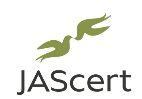 一般社団法人　日本農林規格認証アライアンス　　代表理事　殿 電子データによる申請では押印を省略できます。　その場合は、☑をしてください。（該当するものに ☑ をしてください）（最終指定講習会受講日）  B-1 (2)  　　　新規認証申請書申請者の概要組織形態（いずれかに ☑ をしてください)有機JAS認証の履歴(いずれかに ☑ をしてください)  B-2  　　　生産行程管理担当者及び格付担当者の履歴書作成日　　　　年　　　月　　　日※生産行程管理責任(担当)者・格付責任(担当)者は全員記入してください。※該当する項目に ☑ をしてください。  B-3  　　　法人　組織図・名簿　(別紙添付でも可能) 別紙の添付がある場合は、☑ をしてください。　　　　　　　　　　　　　　　作成日　　　　年　　　月　　　日※法人の場合は、法人の謄本を添付してください。（2年目以降、謄本に変更がない場合は提出不要です）1. 組織図　2. 生産行程管理担当者及び格付担当者について記入してください。※該当する項目に ☑ をしてください。  B-4  　　　関係する施設及び外注先一覧　(別紙添付でも可能) 別紙の添付がある場合は、☑ をしてください。　　　　　　　　　　　　　　　作成日　　　　年　　　月　　　日1. 原材料受入から出荷までに係る施設（製造加工場所・保管倉庫など）を記入してください。※施設及び外注委託先は農水省への届出事項となります。「名称」「住所」は正確に記入してください。2. 外注委託先がある場合は、こちらに記入してください。  B-5  　　　施設の図面　（生産及び保管に係るすべての施設）　(別紙添付でも可能) 別紙の添付がある場合は、☑ をしてください。　　　　　　　　　　　　　　　作成日　　　　年　　　月　　　日※［B-4 施設・外注先リスト］に記入されている 施設すべて の見取り図を作成してください。※製造、加工、包装、保管等に係る施設が、管理を行うのに支障のない広さ、明るさ及び構造を有しているかが明確になる見取り図を作成してください。※設備・機器等の配置や、原材料受入から出荷までの流れがわかるように番号や矢印を記入してください。※施設の広さがわかるよう、大きさ（縦〇ｍ×横△ｍ）を記入してください。  B-6  　　　最終製品一覧表及び年間計画　(別紙添付でも可能) 別紙の添付がある場合は、☑ をしてください。※有機JASマークを貼付する（予定の）製品を記入してください。※当期に生産予定のない場合は、「年間生産予定数量」欄に『なし』と記入してください。  B-7  　　　原材料配合割合表　(別紙添付でも可能) 別紙の添付がある場合は、☑ をしてください。　　　　　　　　　　　　　　　作成日　　　　年　　　月　　　日※配合割合が異なる場合は、製品ごとに記入してください。（注１）配合割合の計算には、水、食塩、加工助剤は除きます。（注２）水産物由来原料は、「有機が入手困難な理由」の欄の記入は不要。  B-8  　　　原材料受入から製造、加工、格付、出荷までのフローチャート　(別紙添付でも可能) 別紙の添付がある場合は、☑ をしてください。　　　　　　　　　　　　　　　作成日　　　　年　　　月　　　日※原材料の受入れから製造・加工・格付を含む、出荷までの流れを具体的に記入してください。※同一工程の製品は、まとめて記入してください。　（工程が異なる場合は、製品ごとに記入してください）  B-9  　　　製造、加工、包装等に使用する機械リスト　(別紙添付でも可能) 別紙の添付がある場合は、☑ をしてください。　　　　　　　　　　　　　　　作成日　　　　年　　　月　　　日※製造・加工・包装等の工程で使用する機械・器具を施設ごとに記入してください。  B-10  　　　使用薬剤リスト　(別紙添付でも可能) 薬剤を使用していない場合は、☑ をしてください。　　　　　　　　　　　　　作成日　　　　年　　　月　　　日 別紙の添付がある場合は、☑ をしてください。※使用するすべての薬剤と対象となる施設を記入してください。（製品安全データシートを添付してください）※複数施設で、同様に管理している場合は、「施設名」欄に複数の施設名をまとめて記入してください。  B-11  　　　生産行程管理記録　(別紙添付でも可能) 別紙の添付がある場合は、☑ をしてください。　　　　　　　　　　　　　　　作成日　　　　年　　　月　　　日1. 対象製品のうち、もっとも賞味期限の長い製品と、その賞味期限を記入してください。2. 有機加工食品の生産にあたって作成している記録や根拠書類などの名称を記入してください。※内部規程および格付規程に「記録・書類」等として挙げている場合は、記録の名称を統一してください。※以下は、管理記録の一例（記入例）です。  B-12  　　　内部規程　(別紙添付でも可能)※有機JASの基準で要求された項目を満たした内部規程を別途作成している場合は、添付してください。別添がない場合は以下に記入し、内部規程を作成してください。※ （チェックボックス）がある箇所は、宣誓の印として ☑ をしてください。※空欄を残すことなく「該当しない・特記事項がない」場合は、『該当なし』等と記入してください。附則1)　この規程は　　　　　年　　　月　　　日から適用とする。　この規程は　　　　　年　　　月　　　日に改訂した。  B-13  　　　格付規程　(別紙添付でも可能)※有機JASの基準で要求された項目を満たした格付規程を別途作成している場合は、添付してください。別添がない場合は以下に記入し、格付規程を作成してください。※ （チェックボックス）がある箇所は、宣誓の印として ☑ をしてください。※空欄を残すことなく「該当しない・特記事項がない」場合は、『該当なし』等と記入してください。附則1)　この規程は　　　　　年　　　月　　　日から適用とする。　この規程は　　　　　年　　　月　　　日に改訂した。  B-輸出  　　　輸出予定品目一覧表　(別紙添付でも可能)※この書類は、有機食品の輸出を行う事業者の場合に提出してください。 別紙の添付がある場合は、☑ をしてください。※同等性を利用した有機食品の輸出を計画している場合は、その商品（品目）を記入してください。※お分かりになる範囲で記入し、具体的に決まっていない事項については「未定」と記入してください。  B-C6  　　　小分け後の商品一覧表及び年間計画　(別紙添付でも可能)※この書類は、有機食品の小分け業務を行う事業者の場合に提出してください。 別紙の添付がある場合は、☑ をしてください。※有機JASマークを貼付する（予定の）商品を記入してください。※当期に小分け予定のない場合は、「年間小分け予定数量」欄に『なし』と記入してください。  B-C7  　　　使用原料一覧表　(別紙添付でも可能)※この書類は、有機食品の小分け業務を行う事業者の場合に提出してください。 別紙の添付がある場合は、☑ をしてください。　　　　　　　　　　　　　　　作成日　　　　年　　　月　　　日1. 有機小分けに使用する原料を記入してください。  B-C8  　　　原料受入から小分け、包装、出荷までのフローチャート　(別紙添付でも可能)※この書類は、有機食品の小分け業務を行う事業者の場合に提出してください。 別紙の添付がある場合は、☑ をしてください。　　　　　　　　　　　　　　　作成日　　　　年　　　月　　　日※原料の受入れから小分け・格付の表示を含む、出荷までの流れを具体的に記入してください。※同一工程の商品は、まとめて記入してください。　（工程が異なる場合は、商品ごとに記入してください）申請者名書類番号書類名 （別紙添付の場合、書類名記入）申請者申請者事務局検査員書類番号書類名 （別紙添付の場合、書類名記入）チェック欄別紙添付チェック欄チェック欄B-1 (1)認証申請書B-1 (2)新規認証申請書B-2生産行程管理担当者及び格付担当者の履歴書B-3法人　組織図・名簿B-4関係する施設及び外注先一覧B-5施設の図面B-6最終製品一覧表及び年間計画B-7原材料配合割合表B-8原材料受入から製造、加工、格付、出荷までのフローチャートB-9製造、加工、包装等に使用する機械リストB-10使用薬剤リストB-11生産行程管理記録B-12内部規程B-13格付規程その他B-輸出輸出予定品目一覧表B-C6小分け後の商品一覧表及び年間計画B-C7使用原料一覧表B-C8原料受入から小分け、包装、出荷までのフローチャート認証番号申請者名書類番号書類名 （別紙添付の場合、書類名記入）申請者申請者事務局検査員書類番号書類名 （別紙添付の場合、書類名記入）チェック欄別紙添付チェック欄チェック欄B-1 (1)認証申請書B-6最終製品一覧表及び年間計画トレース資料過去１年の製造実績のなかから、代表的な1品目を選択し、原材料の受入から製造、加工、包装、保管、格付、出荷までのトレース可能な一連の記録様式（実績がない場合は、直近（一番近い過去）の記録を添付してください。）B-輸出輸出予定品目一覧表B-C6小分け後の商品一覧表及び年間計画書類番号書類名 （別紙添付の場合、書類名記入）申請者申請者事務局検査員書類番号書類名 （別紙添付の場合、書類名記入）チェック欄別紙添付チェック欄チェック欄（変更あり）認証事項変更申請書B-2生産行程管理担当者及び格付担当者の履歴書B-3法人　組織図・名簿B-4関係する施設及び外注先一覧B-5施設の図面B-7原材料配合割合表B-8原材料受入から製造、加工、格付、出荷までのフローチャートB-9製造、加工、包装等に使用する機械リストB-10使用薬剤リストB-11生産行程管理記録B-12内部規程B-13格付規程B-C7使用原料一覧表B-C8原料受入から小分け、包装、出荷までのフローチャート書類番号書類名 （別紙添付の場合、書類名記入）変更の有 無最終改訂時期B-2生産行程管理担当者及び格付担当者の履歴書有 ・ 無年　　　月B-3法人　組織図・名簿有 ・ 無年　　　月B-4関係する施設及び外注先一覧有 ・ 無年　　　月B-5施設の図面有 ・ 無年　　　月B-7原材料配合割合表有 ・ 無年　　　月B-8原材料受入から製造、加工、格付、出荷までのフローチャート有 ・ 無年　　　月B-9製造、加工、包装等に使用する機械リスト有 ・ 無年　　　月B-10使用薬剤リスト有 ・ 無年　　　月B-11生産行程管理記録有 ・ 無年　　　月B-12内部規程有 ・ 無年　　　月B-13格付規程有 ・ 無年　　　月B-C7使用原料一覧表有 ・ 無年　　　月B-C8原料受入から小分け、包装、出荷までのフローチャート有 ・ 無年　　　月使用する申請書製品例備考有機農産物の生産行程管理者牧草（生草・乾草）飼料用とうもろこしサイレージ類、WCS-有機加工食品の生産行程管理者TMR、配合飼料、混合飼料など自家生産原料の場合、有機農産物の申請書も必要となります。対象製品の分類(技術的基準上の表現)加工工程を含まないもの(調製又は選別の工程のみを経たもの)加工工程を含むもの(調製又は選別の工程以外の工程を経たもの)製品例牧草（生草）、飼料用とうもろこしなど畜産農家の自給用ヘイベール牧草（乾草）、サイレージ類、WCS、TMR、配合飼料、混合飼料など適用される認証の技術的基準有機農産物及び有機飼料についての認証の技術的基準有機加工食品及び有機飼料についての認証の技術的基準備考-（注１） 乾草、サイレージ類、WCSの場合（注２） TMR、配合飼料、混合飼料の場合（注３） 外国産原材料を取り扱う場合変更申請日年　月　日変更事項変更前変更後変更（廃止）理由JASCERT事務局記入欄JASCERT事務局記入欄書類審査実地検査の要不要ふりがな㊞申請者（法人）名㊞ふりがな（法人）代表者名住所〒〒〒〒電話番号FAX番号E-mailHP（担当者名）（携帯番号）外注先（ある場合）住所〒外注範囲業務形態 有機専業　　　　　　　　　　　　　　　　　　 有機と非有機の並行 有機専業　　　　　　　　　　　　　　　　　　 有機と非有機の並行区分 有機加工食品　　　　　　　　　　　　　　　 転換期間中有機加工食品 有機加工食品　　　　　　　　　　　　　　　 転換期間中有機加工食品申請品目（製品名はB-6に記入）（有機）（転換期間中有機）売上（見込み）（全体売上）　　　　　　　　　　万円（有機売上）　　　　　　　　　　万円輸出予定 あり（商品名は B-輸出 に記入）　　　　 なし あり（商品名は B-輸出 に記入）　　　　 なし生産行程管理担当者名責任者　　　　年　　　月　　　日生産行程管理担当者名担当者　　　年　　　月　　　日生産行程管理担当者名担当者　　　年　　　月　　　日生産行程管理担当者名担当者　　年　　　月　　　日格付担当者名責任者　　　年　　　月　　　日格付担当者名担当者　　　年　　　月　　　日格付担当者名担当者　　　年　　　月　　　日格付担当者名担当者　　年　　　月　　　日 個人申請者 法人申請者 個人申請者 法人申請者 個人申請者 法人申請者 個人申請者 法人申請者主要取扱品目（法人）資本金　　　　　　　　　千円 今回が初めての有機JAS認証の申請である。 現在、他の認証機関で有機JAS認証を取得中であるが、当機関にも新規申請する。認証機関名：　　　　　　　　　　　　　　　　　　　認証時期　　　　　　　年　　　　月　～　継続中当機関への新規申請理由 (いずれかに ☑ をしてください)　　　　　　 認証取得後、他機関を廃止予定　　　　　 既存認証品とは違う品目等を申請　　　　　　 その他(　　　　　　　　　　　　　　　　　　　　　　　　　　　　　　　　　　　　　　　　　　　　　　) 過去、他の認証機関で有機JAS認証を取得していたが、一旦廃止し、再度新規申請する。　認証機関名：　　　　　　　　　　　　　　　　　　　認証時期　　　　　　　年　　　　月　～　　　　　　　　年　　　　月廃止をした理由　　　　　　　（　　　　　　　　　　　　　　　　　　　　　　　　　　　　　　　　　　　　　　　　　　　　　　　　　　　） 過去、他の認証機関で有機JAS認証を取得していたが、取り消しの処分を受け、その取り消しの理由が改善されたので、再度新規申請する。認証機関名：　　　　　　　　　　　　　　　　　　　認証時期　　　　　　　年　　　　月　～　　　　　　　　年　　　　月取り消し年月日　　　　　　　年　　　　月　　　　日取り消しを受けた理由　　　　　　　（　　　　　　　　　　　　　　　　　　　　　　　　　　　　　　　　　　　　　　　　　　　　　　　　　　　） 上記のいずれにも当たらない。(理由)　担当者担当者 生産行程管理責任者　　　　　　　 格付責任者 生産行程管理担当者　　　　　　　 格付担当者 生産行程管理責任者　　　　　　　 格付責任者 生産行程管理担当者　　　　　　　 格付担当者 生産行程管理責任者　　　　　　　 格付責任者 生産行程管理担当者　　　　　　　 格付担当者氏名 （生年月日）氏名 （生年月日）　　　　　　　　　　　　　　　　　　　　(　　　　年　　　月　　　日生)　　　　　　　　　　　　　　　　　　　　(　　　　年　　　月　　　日生)　　　　　　　　　　　　　　　　　　　　(　　　　年　　　月　　　日生)資格の分類資格の分類 ①大学で食品製造・加工の専門科目を履修し、かつ食品製造・加工の実務、指導、調査、試験研究の経験が1年以上 ②高卒以上で、食品製造の実務、指導、調査、試験研究の経験が2年以上 ③食品製造の実務、指導、調査、試験研究の経験が3年以上 ①大学で食品製造・加工の専門科目を履修し、かつ食品製造・加工の実務、指導、調査、試験研究の経験が1年以上 ②高卒以上で、食品製造の実務、指導、調査、試験研究の経験が2年以上 ③食品製造の実務、指導、調査、試験研究の経験が3年以上 ①大学で食品製造・加工の専門科目を履修し、かつ食品製造・加工の実務、指導、調査、試験研究の経験が1年以上 ②高卒以上で、食品製造の実務、指導、調査、試験研究の経験が2年以上 ③食品製造の実務、指導、調査、試験研究の経験が3年以上経歴情報実務年数年から通算　　　　　　　年年から通算　　　　　　　年年から通算　　　　　　　年経歴情報指導、調査、試験研究の経験年　～　　　　　　年、通算　　　　　　年年　～　　　　　　年、通算　　　　　　年年　～　　　　　　年、通算　　　　　　年経歴情報指導、調査、試験研究の経験(内容)(内容)(内容)経歴情報①の場合の学校名（学校名）（学校名）（学校名）経歴情報①の場合の学校名（学部名）（学部名）（学部名）指定講習会受講日指定講習会受講日年　　　月　　　日修了証番号指定講習会主催者指定講習会主催者講習会場担当者担当者 生産行程管理責任者　　　　　　　 格付責任者 生産行程管理担当者　　　　　　　 格付担当者 生産行程管理責任者　　　　　　　 格付責任者 生産行程管理担当者　　　　　　　 格付担当者 生産行程管理責任者　　　　　　　 格付責任者 生産行程管理担当者　　　　　　　 格付担当者氏名 （生年月日）氏名 （生年月日）　　　　　　　　　　　　　　　　　　　　(　　　　年　　　月　　　日生)　　　　　　　　　　　　　　　　　　　　(　　　　年　　　月　　　日生)　　　　　　　　　　　　　　　　　　　　(　　　　年　　　月　　　日生)資格の分類資格の分類 ①大学で食品製造・加工の専門科目を履修し、かつ食品製造・加工の実務、指導、調査、試験研究の経験が1年以上 ②高卒以上で、食品製造の実務、指導、調査、試験研究の経験が2年以上 ③食品製造の実務、指導、調査、試験研究の経験が3年以上 ①大学で食品製造・加工の専門科目を履修し、かつ食品製造・加工の実務、指導、調査、試験研究の経験が1年以上 ②高卒以上で、食品製造の実務、指導、調査、試験研究の経験が2年以上 ③食品製造の実務、指導、調査、試験研究の経験が3年以上 ①大学で食品製造・加工の専門科目を履修し、かつ食品製造・加工の実務、指導、調査、試験研究の経験が1年以上 ②高卒以上で、食品製造の実務、指導、調査、試験研究の経験が2年以上 ③食品製造の実務、指導、調査、試験研究の経験が3年以上経歴情報実務年数年から通算　　　　　　　年年から通算　　　　　　　年年から通算　　　　　　　年経歴情報指導、調査、試験研究の経験年　～　　　　　　年、通算　　　　　　年年　～　　　　　　年、通算　　　　　　年年　～　　　　　　年、通算　　　　　　年経歴情報指導、調査、試験研究の経験(内容)(内容)(内容)経歴情報①の場合の学校名（学校名）（学校名）（学校名）経歴情報①の場合の学校名（学部名）（学部名）（学部名）指定講習会受講日指定講習会受講日年　　　月　　　日修了証番号指定講習会主催者指定講習会主催者講習会場氏名生産行程管理生産行程管理格付格付指定講習会受講日氏名責任者担当者責任者担当者指定講習会受講日　　年　　月　　日　年　　月　　日　年　　月　　日　年　　月　　日　年　　月　　日　年　　月　　日　年　　月　　日　年　　月　　日　年　　月　　日　年　　月　　日施設名住所種別・工程非有機加工食品との区分非有機加工食品との区分非有機加工食品との区分非有機加工食品との区分有機専用併用有機専用併用有機専用併用有機専用併用有機専用併用有機専用併用有機専用併用有機専用併用有機専用併用事業所名住所種別・工程非有機加工食品との区分非有機加工食品との区分非有機加工食品との区分非有機加工食品との区分有機専用併用有機専用併用有機専用併用有機専用併用有機専用併用施設名一般名称製品名販売形態販売者重量年間生産予定数量小売用 業務用自社  ＰＢ小売用 業務用自社  ＰＢ小売用 業務用自社  ＰＢ小売用 業務用自社  ＰＢ小売用 業務用自社  ＰＢ小売用 業務用自社  ＰＢ小売用 業務用自社  ＰＢ小売用 業務用自社  ＰＢ小売用 業務用自社  ＰＢ小売用 業務用自社  ＰＢ小売用 業務用自社  ＰＢ小売用 業務用自社  ＰＢ小売用 業務用自社  ＰＢ小売用 業務用自社  ＰＢ小売用 業務用自社  ＰＢ製品名 (製品群)製品名 (製品群)有機有機原材料名有機原材料名原材料のJAS格付表示事業者名原材料の認証機関名1ロット使用重量 (㎏)配合割合(％)(注１)有機㎏％有機㎏％有機㎏％有機㎏％有機㎏％有機有機 計　　　　有機 計　　　　有機 計　　　　有機 計　　　　㎏％非有機非有機原材料名非有機原材料名組換えDNA技術＆放射線照射有機が入手困難な理由(注２)1ロット使用重量 (㎏)配合割合(％)(注１)非有機 なし   あり㎏％非有機 なし   あり㎏％非有機 なし   あり㎏％非有機 なし   あり㎏％非有機非有機 計　 　非有機 計　 　非有機 計　 　非有機 計　 　㎏％食品添加物食品添加物名食品添加物名組換えDNA技術使用目的１ロット使用重量 (㎏)配合割合(％)(注１)食品添加物 なし   あり㎏％食品添加物 なし   あり㎏％食品添加物食品添加物 計　食品添加物 計　食品添加物 計　食品添加物 計　㎏％水水水 水道水　　　　 地下水 その他（　　　　　　　　　　　　　　　　　　） 水道水　　　　 地下水 その他（　　　　　　　　　　　　　　　　　　）－－食塩食塩食塩名称 (　　　　　　　　　　　　　　　　　　　　　)名称 (　　　　　　　　　　　　　　　　　　　　　)－－加工助剤加工助剤加工助剤名称 (　　　　　　　　　　　　　　　　　　　　　)名称 (　　　　　　　　　　　　　　　　　　　　　)－－合計　　　　合計　　　　合計　　　　合計　　　　合計　　　　㎏１００ ％製品名製造場所製品名格付場所施設名機械・装置名メーカー・規格等非有機加工食品との区分非有機加工食品との区分非有機加工食品との区分非有機加工食品との区分機械・機器の清掃・洗浄方法有機専用併用有機専用併用有機専用併用有機専用併用有機専用併用有機専用併用有機専用併用有機専用併用有機専用併用有機専用併用有機専用併用有機専用併用有機専用併用有機専用併用有機専用併用施設名薬剤・洗浄剤名薬剤・洗浄剤名入手先等使用目的使用目的使用方法 衛生管理　防虫防鼠 衛生管理　防虫防鼠 衛生管理　防虫防鼠 衛生管理　防虫防鼠 衛生管理　防虫防鼠 衛生管理　防虫防鼠 衛生管理　防虫防鼠 衛生管理　防虫防鼠施設名薬剤・洗浄剤名薬剤・洗浄剤名入手先等使用目的使用目的使用方法 衛生管理　防虫防鼠 衛生管理　防虫防鼠 衛生管理　防虫防鼠 衛生管理　防虫防鼠 衛生管理　防虫防鼠 衛生管理　防虫防鼠 衛生管理　防虫防鼠 衛生管理　防虫防鼠製品名賞味期限記録の名称記録内容保管年数記録媒体記録の名称記録内容保管年数記録媒体原料仕入記録原料受入・在庫管理○年紙製造記録原料受入～製品加工まで○年紙包装・格付記録包装・格付○年PC出荷記録出荷○年PC有機JASマーク管理記録有機JASシールの使用記録○年PC生産行程管理責任者名作成日年　　　月　　　日1. 原材料及び添加物の受入れ及び保管並びに格付の表示の確認に関する事項① 原材料及び添加物の受入れ時点での注意事項について記入してください。② 原材料及び添加物の保管中の注意事項について記入してください。③ 受入れた原材料が有機原材料であることを確認するタイミングについて記入してください。④ 上記③ の確認をしたことを記録する、記録の名称を記入してください。1. 原材料及び添加物の受入れ及び保管並びに格付の表示の確認に関する事項① 原材料及び添加物の受入れ時点での注意事項について記入してください。② 原材料及び添加物の保管中の注意事項について記入してください。③ 受入れた原材料が有機原材料であることを確認するタイミングについて記入してください。④ 上記③ の確認をしたことを記録する、記録の名称を記入してください。1. 原材料及び添加物の受入れ及び保管並びに格付の表示の確認に関する事項① 原材料及び添加物の受入れ時点での注意事項について記入してください。② 原材料及び添加物の保管中の注意事項について記入してください。③ 受入れた原材料が有機原材料であることを確認するタイミングについて記入してください。④ 上記③ の確認をしたことを記録する、記録の名称を記入してください。1. 原材料及び添加物の受入れ及び保管並びに格付の表示の確認に関する事項① 原材料及び添加物の受入れ時点での注意事項について記入してください。② 原材料及び添加物の保管中の注意事項について記入してください。③ 受入れた原材料が有機原材料であることを確認するタイミングについて記入してください。④ 上記③ の確認をしたことを記録する、記録の名称を記入してください。2. 原材料及び添加物の配合割合に関する事項①  原材料及び添加物の配合割合は、申請書B-7「原材料配合割合表」に記入したとおりである。（すべての製品の配合割合表が作成されていることを確認の上、☑をしてください。)② 配合割合について、特記事項があれば記入してください。2. 原材料及び添加物の配合割合に関する事項①  原材料及び添加物の配合割合は、申請書B-7「原材料配合割合表」に記入したとおりである。（すべての製品の配合割合表が作成されていることを確認の上、☑をしてください。)② 配合割合について、特記事項があれば記入してください。2. 原材料及び添加物の配合割合に関する事項①  原材料及び添加物の配合割合は、申請書B-7「原材料配合割合表」に記入したとおりである。（すべての製品の配合割合表が作成されていることを確認の上、☑をしてください。)② 配合割合について、特記事項があれば記入してください。2. 原材料及び添加物の配合割合に関する事項①  原材料及び添加物の配合割合は、申請書B-7「原材料配合割合表」に記入したとおりである。（すべての製品の配合割合表が作成されていることを確認の上、☑をしてください。)② 配合割合について、特記事項があれば記入してください。3. 製造、加工、包装、保管その他の工程に係る管理に関する事項①  製造、加工フローは、申請書B-8「フローチャート」に記入したとおりである。（すべての製品のフローチャートが作成されていることを確認の上、☑をしてください。)② フローチャート以外に具体的な製造、加工手順書がある場合は、その名称を記入してください。③ 非有機の原材料等が混入しないように行っている方法について記入してください。④ 施設内の有害動植物防除（防虫防鼠）を外注委託している場合は、その事業者名を記入してください。⑤ 施設内の有害動植物防除に関する手順書等がある場合は、その名称を記入してください。 ⑥ 上記⑤ がない場合は、行っている防除方法について記入してください。⑦  施設内の有害動植物防除のために使用する薬剤は、申請書B-10「使用薬剤リスト」に記入したとおりである。（リストを確認の上、☑をしてください。)⑧ 施設内で薬剤を使用する場合は、原材料や製品等と接触させない方法について記入してください。⑨  施設内の衛生管理のために使用する洗浄剤等は、申請書B-10「使用薬剤リスト」に記入したとおりである。（リストを確認の上、☑をしてください。)⑩ 施設内で洗浄剤等を使用する場合は、原材料や製品等と接触させない方法について記入してください。⑪  有害動植物の防除、食品の保存または衛生の目的などで放射線照射は行っていない。（確認の上、☑をしてください。)⑫  小分け業務を行う場合の小分けフローは、申請書B-C8「フローチャート」に記入したとおりである。（すべての商品のフローチャートが作成されていることを確認の上、☑をしてください。)3. 製造、加工、包装、保管その他の工程に係る管理に関する事項①  製造、加工フローは、申請書B-8「フローチャート」に記入したとおりである。（すべての製品のフローチャートが作成されていることを確認の上、☑をしてください。)② フローチャート以外に具体的な製造、加工手順書がある場合は、その名称を記入してください。③ 非有機の原材料等が混入しないように行っている方法について記入してください。④ 施設内の有害動植物防除（防虫防鼠）を外注委託している場合は、その事業者名を記入してください。⑤ 施設内の有害動植物防除に関する手順書等がある場合は、その名称を記入してください。 ⑥ 上記⑤ がない場合は、行っている防除方法について記入してください。⑦  施設内の有害動植物防除のために使用する薬剤は、申請書B-10「使用薬剤リスト」に記入したとおりである。（リストを確認の上、☑をしてください。)⑧ 施設内で薬剤を使用する場合は、原材料や製品等と接触させない方法について記入してください。⑨  施設内の衛生管理のために使用する洗浄剤等は、申請書B-10「使用薬剤リスト」に記入したとおりである。（リストを確認の上、☑をしてください。)⑩ 施設内で洗浄剤等を使用する場合は、原材料や製品等と接触させない方法について記入してください。⑪  有害動植物の防除、食品の保存または衛生の目的などで放射線照射は行っていない。（確認の上、☑をしてください。)⑫  小分け業務を行う場合の小分けフローは、申請書B-C8「フローチャート」に記入したとおりである。（すべての商品のフローチャートが作成されていることを確認の上、☑をしてください。)3. 製造、加工、包装、保管その他の工程に係る管理に関する事項①  製造、加工フローは、申請書B-8「フローチャート」に記入したとおりである。（すべての製品のフローチャートが作成されていることを確認の上、☑をしてください。)② フローチャート以外に具体的な製造、加工手順書がある場合は、その名称を記入してください。③ 非有機の原材料等が混入しないように行っている方法について記入してください。④ 施設内の有害動植物防除（防虫防鼠）を外注委託している場合は、その事業者名を記入してください。⑤ 施設内の有害動植物防除に関する手順書等がある場合は、その名称を記入してください。 ⑥ 上記⑤ がない場合は、行っている防除方法について記入してください。⑦  施設内の有害動植物防除のために使用する薬剤は、申請書B-10「使用薬剤リスト」に記入したとおりである。（リストを確認の上、☑をしてください。)⑧ 施設内で薬剤を使用する場合は、原材料や製品等と接触させない方法について記入してください。⑨  施設内の衛生管理のために使用する洗浄剤等は、申請書B-10「使用薬剤リスト」に記入したとおりである。（リストを確認の上、☑をしてください。)⑩ 施設内で洗浄剤等を使用する場合は、原材料や製品等と接触させない方法について記入してください。⑪  有害動植物の防除、食品の保存または衛生の目的などで放射線照射は行っていない。（確認の上、☑をしてください。)⑫  小分け業務を行う場合の小分けフローは、申請書B-C8「フローチャート」に記入したとおりである。（すべての商品のフローチャートが作成されていることを確認の上、☑をしてください。)3. 製造、加工、包装、保管その他の工程に係る管理に関する事項①  製造、加工フローは、申請書B-8「フローチャート」に記入したとおりである。（すべての製品のフローチャートが作成されていることを確認の上、☑をしてください。)② フローチャート以外に具体的な製造、加工手順書がある場合は、その名称を記入してください。③ 非有機の原材料等が混入しないように行っている方法について記入してください。④ 施設内の有害動植物防除（防虫防鼠）を外注委託している場合は、その事業者名を記入してください。⑤ 施設内の有害動植物防除に関する手順書等がある場合は、その名称を記入してください。 ⑥ 上記⑤ がない場合は、行っている防除方法について記入してください。⑦  施設内の有害動植物防除のために使用する薬剤は、申請書B-10「使用薬剤リスト」に記入したとおりである。（リストを確認の上、☑をしてください。)⑧ 施設内で薬剤を使用する場合は、原材料や製品等と接触させない方法について記入してください。⑨  施設内の衛生管理のために使用する洗浄剤等は、申請書B-10「使用薬剤リスト」に記入したとおりである。（リストを確認の上、☑をしてください。)⑩ 施設内で洗浄剤等を使用する場合は、原材料や製品等と接触させない方法について記入してください。⑪  有害動植物の防除、食品の保存または衛生の目的などで放射線照射は行っていない。（確認の上、☑をしてください。)⑫  小分け業務を行う場合の小分けフローは、申請書B-C8「フローチャート」に記入したとおりである。（すべての商品のフローチャートが作成されていることを確認の上、☑をしてください。)4. 生産に使用する機械及び器具に関する事項①  生産に使用する機械・器具は、申請書B-9「機械リスト」に記入したとおりである。(リストを確認の上、☑をしてください。)② 機械・器具を通じて非有機の原材料等が混入しないように行っている方法について記入してください。4. 生産に使用する機械及び器具に関する事項①  生産に使用する機械・器具は、申請書B-9「機械リスト」に記入したとおりである。(リストを確認の上、☑をしてください。)② 機械・器具を通じて非有機の原材料等が混入しないように行っている方法について記入してください。4. 生産に使用する機械及び器具に関する事項①  生産に使用する機械・器具は、申請書B-9「機械リスト」に記入したとおりである。(リストを確認の上、☑をしてください。)② 機械・器具を通じて非有機の原材料等が混入しないように行っている方法について記入してください。4. 生産に使用する機械及び器具に関する事項①  生産に使用する機械・器具は、申請書B-9「機械リスト」に記入したとおりである。(リストを確認の上、☑をしてください。)② 機械・器具を通じて非有機の原材料等が混入しないように行っている方法について記入してください。5. 生産行程の管理又は把握に係る記録の作成並びに当該記録及び根拠書類の保存期間に関する事項 生産行程の管理記録及び根拠書類の保存については、申請書B-11「生産行程管理記録」に記入したとおりである。（リストを確認の上、☑をしてください。)5. 生産行程の管理又は把握に係る記録の作成並びに当該記録及び根拠書類の保存期間に関する事項 生産行程の管理記録及び根拠書類の保存については、申請書B-11「生産行程管理記録」に記入したとおりである。（リストを確認の上、☑をしてください。)5. 生産行程の管理又は把握に係る記録の作成並びに当該記録及び根拠書類の保存期間に関する事項 生産行程の管理記録及び根拠書類の保存については、申請書B-11「生産行程管理記録」に記入したとおりである。（リストを確認の上、☑をしてください。)5. 生産行程の管理又は把握に係る記録の作成並びに当該記録及び根拠書類の保存期間に関する事項 生産行程の管理記録及び根拠書類の保存については、申請書B-11「生産行程管理記録」に記入したとおりである。（リストを確認の上、☑をしてください。)6. 苦情処理に関する事項① 苦情に対応する処理担当者（責任者）名を記入してください。② 苦情処理に関する対応手順書（マニュアル）がある場合は、その名称を記入してください。③ 上記② がない場合は、苦情に関する対応方法について記入してください。④ 苦情処理について記録する、記録の名称を記入してください。6. 苦情処理に関する事項① 苦情に対応する処理担当者（責任者）名を記入してください。② 苦情処理に関する対応手順書（マニュアル）がある場合は、その名称を記入してください。③ 上記② がない場合は、苦情に関する対応方法について記入してください。④ 苦情処理について記録する、記録の名称を記入してください。6. 苦情処理に関する事項① 苦情に対応する処理担当者（責任者）名を記入してください。② 苦情処理に関する対応手順書（マニュアル）がある場合は、その名称を記入してください。③ 上記② がない場合は、苦情に関する対応方法について記入してください。④ 苦情処理について記録する、記録の名称を記入してください。6. 苦情処理に関する事項① 苦情に対応する処理担当者（責任者）名を記入してください。② 苦情処理に関する対応手順書（マニュアル）がある場合は、その名称を記入してください。③ 上記② がない場合は、苦情に関する対応方法について記入してください。④ 苦情処理について記録する、記録の名称を記入してください。7. 年間の生産計画の策定及び認証機関への通知に関する事項 ① 年間計画の作成時期を記入してください。② 年間計画の認証機関への通知時期を記入してください。7. 年間の生産計画の策定及び認証機関への通知に関する事項 ① 年間計画の作成時期を記入してください。② 年間計画の認証機関への通知時期を記入してください。7. 年間の生産計画の策定及び認証機関への通知に関する事項 ① 年間計画の作成時期を記入してください。② 年間計画の認証機関への通知時期を記入してください。7. 年間の生産計画の策定及び認証機関への通知に関する事項 ① 年間計画の作成時期を記入してください。② 年間計画の認証機関への通知時期を記入してください。8. 認証機関による確認等の業務の適切な実施に関し必要な事項①  認証機関からの調査に協力し、正しい情報を伝える。②  変更がある場合は、事前に認証機関に通知する。③  認証機関から修正の指摘を受けた場合には対応する。(広告・宣伝を含む)④  その他、認証機関の業務規程で求められることには従う。⑤ 上記以外に認証機関への対応について、特記事項があれば記入してください。8. 認証機関による確認等の業務の適切な実施に関し必要な事項①  認証機関からの調査に協力し、正しい情報を伝える。②  変更がある場合は、事前に認証機関に通知する。③  認証機関から修正の指摘を受けた場合には対応する。(広告・宣伝を含む)④  その他、認証機関の業務規程で求められることには従う。⑤ 上記以外に認証機関への対応について、特記事項があれば記入してください。8. 認証機関による確認等の業務の適切な実施に関し必要な事項①  認証機関からの調査に協力し、正しい情報を伝える。②  変更がある場合は、事前に認証機関に通知する。③  認証機関から修正の指摘を受けた場合には対応する。(広告・宣伝を含む)④  その他、認証機関の業務規程で求められることには従う。⑤ 上記以外に認証機関への対応について、特記事項があれば記入してください。8. 認証機関による確認等の業務の適切な実施に関し必要な事項①  認証機関からの調査に協力し、正しい情報を伝える。②  変更がある場合は、事前に認証機関に通知する。③  認証機関から修正の指摘を受けた場合には対応する。(広告・宣伝を含む)④  その他、認証機関の業務規程で求められることには従う。⑤ 上記以外に認証機関への対応について、特記事項があれば記入してください。格付責任者（担当者）名作成日年　　　月　　　日1. 生産行程についての検査に関する事項① 有機JASの適合を確認するために使用する、記録の名称を記入してください。② 格付検査の実施手順について記入してください。（上記① の記録をどのように確認して、有機JAS適合と判断するか記入してください。）③ 上記② の確認を行うタイミングについて記入してください。④ 小分け業務を行う場合は、小分け品の格付手順について記入してください。（該当する事業者のみ）1. 生産行程についての検査に関する事項① 有機JASの適合を確認するために使用する、記録の名称を記入してください。② 格付検査の実施手順について記入してください。（上記① の記録をどのように確認して、有機JAS適合と判断するか記入してください。）③ 上記② の確認を行うタイミングについて記入してください。④ 小分け業務を行う場合は、小分け品の格付手順について記入してください。（該当する事業者のみ）1. 生産行程についての検査に関する事項① 有機JASの適合を確認するために使用する、記録の名称を記入してください。② 格付検査の実施手順について記入してください。（上記① の記録をどのように確認して、有機JAS適合と判断するか記入してください。）③ 上記② の確認を行うタイミングについて記入してください。④ 小分け業務を行う場合は、小分け品の格付手順について記入してください。（該当する事業者のみ）1. 生産行程についての検査に関する事項① 有機JASの適合を確認するために使用する、記録の名称を記入してください。② 格付検査の実施手順について記入してください。（上記① の記録をどのように確認して、有機JAS適合と判断するか記入してください。）③ 上記② の確認を行うタイミングについて記入してください。④ 小分け業務を行う場合は、小分け品の格付手順について記入してください。（該当する事業者のみ）2. 格付の表示に関する事項①  上記1.② の確認後、製品に有機JASマークを付するタイミングは、申請書B-8「フローチャート」に記入したとおりである。(格付のタイミングが記入されていることを確認の上、☑をしてください。)② 格付検査に合格した製品に付する有機JASマークの表示方法について記入してください。③  小分けを行う場合、商品に有機JASマークを付するタイミングは、申請書B-C8「フローチャート」に記入したとおりである。(格付の表示のタイミングが記入されていることを確認の上、☑をしてください。)④ 小分けを行う場合、小分けした商品に付する有機JASマークの表示方法について記入してください。（該当する事業者のみ）2. 格付の表示に関する事項①  上記1.② の確認後、製品に有機JASマークを付するタイミングは、申請書B-8「フローチャート」に記入したとおりである。(格付のタイミングが記入されていることを確認の上、☑をしてください。)② 格付検査に合格した製品に付する有機JASマークの表示方法について記入してください。③  小分けを行う場合、商品に有機JASマークを付するタイミングは、申請書B-C8「フローチャート」に記入したとおりである。(格付の表示のタイミングが記入されていることを確認の上、☑をしてください。)④ 小分けを行う場合、小分けした商品に付する有機JASマークの表示方法について記入してください。（該当する事業者のみ）2. 格付の表示に関する事項①  上記1.② の確認後、製品に有機JASマークを付するタイミングは、申請書B-8「フローチャート」に記入したとおりである。(格付のタイミングが記入されていることを確認の上、☑をしてください。)② 格付検査に合格した製品に付する有機JASマークの表示方法について記入してください。③  小分けを行う場合、商品に有機JASマークを付するタイミングは、申請書B-C8「フローチャート」に記入したとおりである。(格付の表示のタイミングが記入されていることを確認の上、☑をしてください。)④ 小分けを行う場合、小分けした商品に付する有機JASマークの表示方法について記入してください。（該当する事業者のみ）2. 格付の表示に関する事項①  上記1.② の確認後、製品に有機JASマークを付するタイミングは、申請書B-8「フローチャート」に記入したとおりである。(格付のタイミングが記入されていることを確認の上、☑をしてください。)② 格付検査に合格した製品に付する有機JASマークの表示方法について記入してください。③  小分けを行う場合、商品に有機JASマークを付するタイミングは、申請書B-C8「フローチャート」に記入したとおりである。(格付の表示のタイミングが記入されていることを確認の上、☑をしてください。)④ 小分けを行う場合、小分けした商品に付する有機JASマークの表示方法について記入してください。（該当する事業者のみ）3. 格付後の荷口の出荷又は処分に関する事項① 有機JASマークを付した製品の出荷までの保管方法について記入してください。② 出荷前までに有機性を失った場合の製品の対処方法について記入してください。3. 格付後の荷口の出荷又は処分に関する事項① 有機JASマークを付した製品の出荷までの保管方法について記入してください。② 出荷前までに有機性を失った場合の製品の対処方法について記入してください。3. 格付後の荷口の出荷又は処分に関する事項① 有機JASマークを付した製品の出荷までの保管方法について記入してください。② 出荷前までに有機性を失った場合の製品の対処方法について記入してください。3. 格付後の荷口の出荷又は処分に関する事項① 有機JASマークを付した製品の出荷までの保管方法について記入してください。② 出荷前までに有機性を失った場合の製品の対処方法について記入してください。4. 出荷後に不適合品であることが明らかとなった荷口への対応に関する事項①  不適合と判明した荷口を特定する。②  その荷口に対するすべての出荷先を特定する。③  出荷先に不適合品を出荷した旨を連絡し、適切な措置を行う。（マークの除去又は抹消など）④  上記①～③ の対応について記録に残し、格付表示数量を訂正する。⑤ その他、不適合品に対する具体的な対処方法について記入してください。4. 出荷後に不適合品であることが明らかとなった荷口への対応に関する事項①  不適合と判明した荷口を特定する。②  その荷口に対するすべての出荷先を特定する。③  出荷先に不適合品を出荷した旨を連絡し、適切な措置を行う。（マークの除去又は抹消など）④  上記①～③ の対応について記録に残し、格付表示数量を訂正する。⑤ その他、不適合品に対する具体的な対処方法について記入してください。4. 出荷後に不適合品であることが明らかとなった荷口への対応に関する事項①  不適合と判明した荷口を特定する。②  その荷口に対するすべての出荷先を特定する。③  出荷先に不適合品を出荷した旨を連絡し、適切な措置を行う。（マークの除去又は抹消など）④  上記①～③ の対応について記録に残し、格付表示数量を訂正する。⑤ その他、不適合品に対する具体的な対処方法について記入してください。4. 出荷後に不適合品であることが明らかとなった荷口への対応に関する事項①  不適合と判明した荷口を特定する。②  その荷口に対するすべての出荷先を特定する。③  出荷先に不適合品を出荷した旨を連絡し、適切な措置を行う。（マークの除去又は抹消など）④  上記①～③ の対応について記録に残し、格付表示数量を訂正する。⑤ その他、不適合品に対する具体的な対処方法について記入してください。5. 格付に係る記録の作成及び保存に関する事項① 上記1. の有機JAS適合の判断をしたことを記録する、記録の名称を記入してください。② 上記2. の有機JASマークの枚数管理に関する、記録の名称を記入してください。③ 上記3. 4.　 で処分または対応したことを記録する、記録の名称を記入してください。④  上記①～③ の記録の保存については、申請書B-11「生産行程管理記録」に記入したとおりである。（リストを確認の上、☑をしてください。)5. 格付に係る記録の作成及び保存に関する事項① 上記1. の有機JAS適合の判断をしたことを記録する、記録の名称を記入してください。② 上記2. の有機JASマークの枚数管理に関する、記録の名称を記入してください。③ 上記3. 4.　 で処分または対応したことを記録する、記録の名称を記入してください。④  上記①～③ の記録の保存については、申請書B-11「生産行程管理記録」に記入したとおりである。（リストを確認の上、☑をしてください。)5. 格付に係る記録の作成及び保存に関する事項① 上記1. の有機JAS適合の判断をしたことを記録する、記録の名称を記入してください。② 上記2. の有機JASマークの枚数管理に関する、記録の名称を記入してください。③ 上記3. 4.　 で処分または対応したことを記録する、記録の名称を記入してください。④  上記①～③ の記録の保存については、申請書B-11「生産行程管理記録」に記入したとおりである。（リストを確認の上、☑をしてください。)5. 格付に係る記録の作成及び保存に関する事項① 上記1. の有機JAS適合の判断をしたことを記録する、記録の名称を記入してください。② 上記2. の有機JASマークの枚数管理に関する、記録の名称を記入してください。③ 上記3. 4.　 で処分または対応したことを記録する、記録の名称を記入してください。④  上記①～③ の記録の保存については、申請書B-11「生産行程管理記録」に記入したとおりである。（リストを確認の上、☑をしてください。)6. 認証機関による確認等の業務の適切な実施に関し必要な事項①  毎年4月末までに、前年度（4月～3月）の格付実績を報告する。②  認証機関から格付に関する問い合わせがあった場合には対応する。③ 上記以外に認証機関への対応について、特記事項があれば記入してください。6. 認証機関による確認等の業務の適切な実施に関し必要な事項①  毎年4月末までに、前年度（4月～3月）の格付実績を報告する。②  認証機関から格付に関する問い合わせがあった場合には対応する。③ 上記以外に認証機関への対応について、特記事項があれば記入してください。6. 認証機関による確認等の業務の適切な実施に関し必要な事項①  毎年4月末までに、前年度（4月～3月）の格付実績を報告する。②  認証機関から格付に関する問い合わせがあった場合には対応する。③ 上記以外に認証機関への対応について、特記事項があれば記入してください。6. 認証機関による確認等の業務の適切な実施に関し必要な事項①  毎年4月末までに、前年度（4月～3月）の格付実績を報告する。②  認証機関から格付に関する問い合わせがあった場合には対応する。③ 上記以外に認証機関への対応について、特記事項があれば記入してください。商品・品目名輸出方法輸出方法輸出方法輸出方法輸出業者名(業者経由の場合)包装形態包装形態包装形態包装形態輸出予定国輸出頻度直接輸出業者経由小売用業務用直接輸出業者経由小売用業務用直接輸出業者経由小売用業務用直接輸出業者経由小売用業務用直接輸出業者経由小売用業務用直接輸出業者経由小売用業務用直接輸出業者経由小売用業務用直接輸出業者経由小売用業務用直接輸出業者経由小売用業務用直接輸出業者経由小売用業務用一般名称商品名販売形態販売者重量年間小分け予定数量小売用　業務用自社  ＰＢ小売用　業務用自社  ＰＢ小売用　業務用自社  ＰＢ小売用　業務用自社  ＰＢ小売用　業務用自社  ＰＢ小売用　業務用自社  ＰＢ小売用　業務用自社  ＰＢ小売用　業務用自社  ＰＢ小売用　業務用自社  ＰＢ小売用　業務用自社  ＰＢ小売用　業務用自社  ＰＢ小売用　業務用自社  ＰＢ小売用　業務用自社  ＰＢ小売用　業務用自社  ＰＢ小売用　業務用自社  ＰＢ有機原料名受入（購入）先格付表示事業者名原料の認証機関名商品名小分け場所商品名格付表示場所